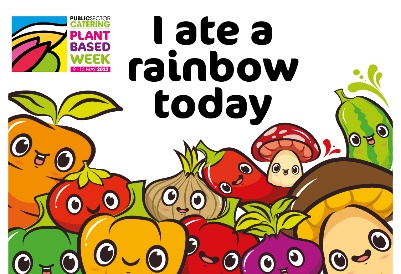 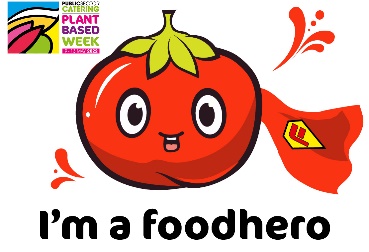 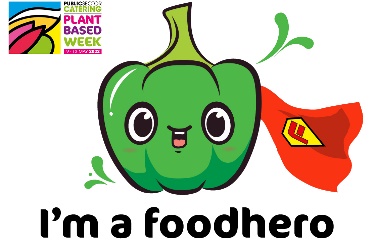 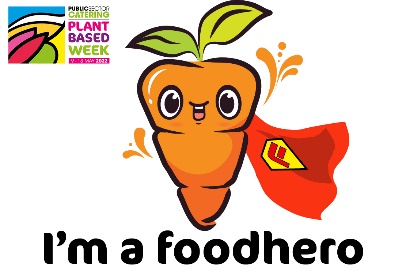 #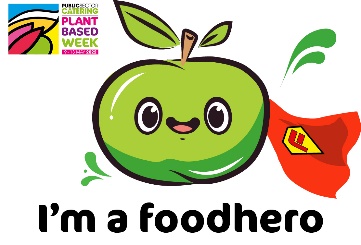 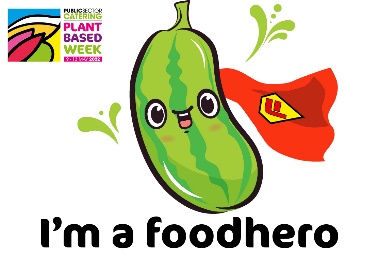 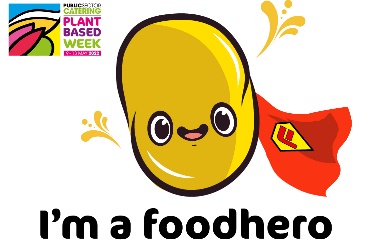 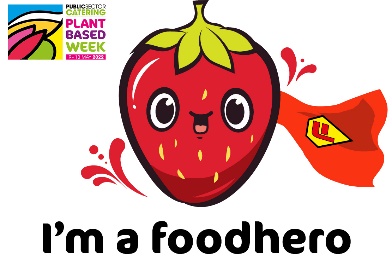 